Извещениео запросе котировок цен № 11/ЗК-АО «ВРМ» /2021Уважаемые господа!Акционерное общество «Вагонреммаш» (АО «ВРМ») (далее – заказчик) сообщает о проведении запроса котировок цен № 11/ЗК-АО «ВРМ» /2021 с целью выбора организации на право заключения договора на оказание услуг по специальной оценке условий труда на рабочих местах Заказчика (далее – «Услуги») в соответствии с требованиями Федерального закона от 28.12.2013 №426-ФЗ «О специальной оценке условий труда» до 30.04.2021 г. Котировочные заявки подаются в письменной форме в запечатанных конвертах до 15-00 часов московского времени «12» марта 2021г. по адресу: 105005, г. Москва, наб. Академика Туполева, дом 15, корпус 2, офис 27.Организатором запроса котировок цен является АО «ВРМ». Представитель организатора, ответственный за проведение запроса котировок цен – Беленков Сергей Анатольевич belenkovsa@vagonremmash.ru. Тел. (499) 550-28-96 доб. 272.Предметом запроса котировок цен является оказание услуг по специальной оценке условий труда на рабочих местах Заказчика (далее – «Услуги») в соответствии с требованиями Федерального закона от 28.12.2013 №426-ФЗ «О специальной оценке условий труда.» до 30.04.2021 г.Извещение о проведении запроса котировок цен № 11/ЗК-АО «ВРМ»/2021 размещено на официальном сайте АО «ВРМ» www.vagonremmash.ru ,(раздел «Тендеры»).Начальная (максимальная) цена договора составляет 85 000 (восемьдесят пять тысяч) рублей 00 копеек без учета НДС; 102 000 (сто две тысячи) рублей 00 копеек с учетом НДС 20%;Настоящим приглашаем Вас принять участие в запросе котировок цен на нижеизложенных условиях (прилагаются).Председатель Конкурснойкомиссии АО «ВРМ» 					                                          А.В. Попов                                    УТВЕРЖДАЮ    Запрос котировок цен № 11/ЗК-АО «ВРМ» /20211. Условия запроса котировок цен1.1. Участниками по настоящему запросу котировок цен признаются лица, представившие котировочную заявку в порядке и сроки, установленные в настоящем запросе котировок цен.1.2. Участник несет все расходы и убытки, связанные с подготовкой и подачей своей котировочной заявки. Заказчик и организатор не несут никакой ответственности по расходам и убыткам, понесенным участниками в связи с их участием в настоящем запросе котировок цен.1.3. Документы, представленные участниками в составе котировочных заявок, возврату не подлежат.1.4. Срок вскрытия конвертов с заявками может быть перенесен.1.5. Котировочные заявки рассматриваются как обязательства участников. Заказчик вправе требовать от участника, предложившего лучшую котировочную заявку, заключения договора на условиях, указанных в его котировочной заявке.1.6. Заказчик оставляет за собой право прекратить процедуру проведения запроса котировок цен и отказаться от всех предложений в любое время до подведения его итогов без объяснения причин, не неся при этом никакой ответственности перед участниками, которым такое действие может принести убытки.1.7. Котировочная документация и иная информация о запросе котировок цен размещается на официальном сайте АО «ВРМ» www.vagonremmash.ru , (раздел «Тендеры»).1.8. Конфиденциальная информация, ставшая известной сторонам, при проведении настоящего запроса котировок цен не может быть передана третьим лицам за исключением случаев, предусмотренных законодательством Российской Федерации.1.9. Заказчик вправе принять решение о внесении изменений в извещение о проведении запроса котировок и котировочную документацию не позднее, чем за 1 рабочий день до даты окончания подачи заявок.1.10. Заказчик размещает дополнение и изменение, внесенные в извещение о проведении запроса котировок и в настоящую котировочную документацию, в соответствии с п.1.7. настоящей котировочной документации, в день принятия решения о внесении изменений.1.11. В случае внесения изменений позднее, чем за 2 рабочих дня до даты окончания подачи заявок, Заказчик обязан продлить срок подачи котировочных заявок таким образом, чтобы со дня внесенных в извещение и котировочную документацию изменений до даты окончания срока подачи заявок оставалось не менее 5 дней.1.12. Запрос о разъяснении котировочной документации, может быть направлен с момента размещения котировочной документации, извещения о проведении запроса котировок и не позднее, чем за 2 (два) рабочих дня до окончания срока подачи заявок на участие в запросе котировок.1.13. Запрос от юридического лица оформляется на фирменном бланке участника запроса котировок (при наличии), заверяется уполномоченным лицом участника.          1.14. Запрос о разъяснении котировочной документации, полученный от участника позднее установленного срока, не подлежит рассмотрению.1.15. Разъяснения котировочной документации размещаются в соответствии с п.1.7. настоящей котировочной документацией в течение 2 (двух) дней со дня поступления запроса, но не позднее срока окончания подачи котировочных заявок.2. Котировочная заявка2.1. Котировочная заявка должна состоять из документов, требуемых в соответствии с условиями настоящего запроса котировок цен.2.2. Участник, вправе подать только одну котировочную заявку. Внесение изменений в котировочную заявку не допускается. В случае если Участник подает более одной котировочной заявки, а ранее поданные им котировочные заявки не отозваны, все котировочные заявки, предоставленные Участником, отклоняются.2.3. Котировочная заявка Участника, не соответствующая требованиям настоящего запроса котировок цен, отклоняется. В случае, если в составе заявки представлен документ, который не поддается прочтению (ввиду, например, низкого качества копирования/сканирования участником, повреждения документа участником и др.), документ считается не представленным и не рассматривается.2.4. Котировочная заявка оформляется на русском языке. Вся переписка, связанная с проведением настоящего запроса котировок цен, ведется на русском языке. Если в составе котировочной заявки предоставляются документы на иностранном языке, такие документы должны быть переведены на русский язык, а перевод заверен нотариально.Участником запроса котировок цен признается любое юридическое лицо или несколько юридических лиц, выступающих на стороне одного участника закупки, независимо от организационно-правовой формы, формы собственности, места нахождения и места происхождения капитала либо любое физическое лицо или несколько физических лиц, выступающих на стороне одного участника закупки, в том числе индивидуальный предприниматель или несколько индивидуальных предпринимателей, выступающих на стороне одного участника закупки, подавшие в установленные сроки котировочную заявку на участие в запросе котировок цен. 2.6. В случае участия нескольких лиц на стороне одного Участника, соответствующая информация должна быть указана в заявке на участие в настоящем запросе котировок цен, оформленной в соответствии с Приложением № 1 к настоящей документации. Если соответствующая информация не указана в заявке, Участник считается подавшим заявку от своего имени и действующим в своих интересах.2.7. Котировочные заявки подаются в письменной форме в запечатанных конвертах до 15-00 часов московского времени «12» марта 2021г. по адресу: 105005, г. Москва, набережная Академика Туполева, дом 15, корпус, 2, офис 27.2.8. Котировочная заявка, полученная после указанного в пункте 2.7. срока, не вскрывается и возврату не подлежит.2.9. Котировочная заявка должна быть подписана уполномоченным представителем Участника.2.10. Все рукописные исправления, сделанные в котировочной заявке, должны быть завизированы лицом, подписавшим котировочную заявку.2.11. Участник самостоятельно определяет способ доставки котировочной заявки, несет все риски несоблюдения сроков предоставления котировочной заявки и нарушения целостности конвертов, связанные с выбором способа доставки.2.12. Участник вправе отозвать поданную котировочную заявку в любое время до истечения срока подачи котировочных заявок.2.13. Котировочная заявка должна быть представлена в одном запечатанном конверте «Оригинал». Конверт должен иметь следующую маркировку:- «Оригинал»;- наименование участника;- заявка на участие в запросе котировок цен № 11/ЗК-АО «ВРМ»/2021.        2.14. Документы, представленные в составе конверта, должны быть прошиты вместе с описью документов, скреплены печатью и заверены подписью уполномоченного лица участника. Все листы котировочной заявки должны быть пронумерованы.2.15. Все страницы котировочной заявки, за исключением нотариально заверенных документов и иллюстративных материалов, должны быть завизированы лицом, подписавшим заявку на участие в запросе котировок цен.2.16. Организатор принимает конверт с котировочными заявками до истечения срока подачи котировочных заявок.       2.17. В случае если маркировка конверта не соответствует требованиям настоящего запроса котировок цен, конверт не запечатан, котировочная заявка не принимается организатором.2.16. Котировочная заявка должна содержать следующие документы:1) котировочная заявка по форме согласно приложению № 1 к настоящему запросу котировок цен;2) сведения об участнике по форме согласно приложению № 2 к настоящему запросу котировок цен;3) финансово-коммерческое предложение по форме согласно приложению №3 к настоящему запросу котировок цен;4) документ, подтверждающий полномочия лица, подписавшего котировочную заявку и финансово-коммерческое предложение, на право принимать обязательства от имени участника по запросу котировок цен № 11/ЗК-АО «ВРМ»/2021  (оригинал или копия, заверенная печатью участника и подписью уполномоченного лица);5) протокол (решение) о назначении на должность руководителя (копия, заверенная участником);6) приказ о назначении руководителя, бухгалтера (копия, заверенная участником);7) учредительные документы в последней редакции с учетом всех изменений и дополнений, зарегистрированные в установленном порядке (копии, заверенные подписью и печатью участника и с отметкой ИФНС), предоставляет каждое юридическое лицо, выступающее на стороне одного участника;8) копию паспорта физического лица, страхового свидетельства государственного пенсионного страхования (заверенную подписью участника);9)  выписку из ЕГРЮЛ, выданную не ранее, чем за 30 календарных дней до даты подачи котировочной заявки (оригинал либо нотариально заверенная копия, либо подписанная усиленной квалифицированной электронной подписью) (предоставляет каждое юридическое и\или физическое лицо, выступающее на стороне одного участника);10) бухгалтерскую отчетность, а именно: бухгалтерский баланс и отчет о финансовых результатах за 2019 г. (копии, заверенные участником, с отметкой инспекции Федеральной налоговой службы либо с приложением заверенной участником копии документа, подтверждающего получение ИФНС отправку в ИФНС бухгалтерской отчетности) (предоставляет каждое юридическое лицо, выступающее на стороне одного участника). Организации и индивидуальные предприниматели, применяющие упрощенную систему налогообложения, представляют информационное письмо, иной документ о правомерности применения УСН (например, уведомление о переходе на УСН по форме, утвержденной Приказом ФНС России от 02.11.2012 № ММВ-7-3/829@), банковскую карточку с образцами подписей и оттиском печати контрагента. 11) решение (протокол собрания) об одобрении крупной сделки, сделки с заинтересованностью и т.д., если такое решение собственников организации является необходимым для совершения сделки;12) справку о среднесписочной численности работников (копия, заверенная участником);13) договор (справку) об аренде/собственности офиса и/или производственных помещений (копию, заверенную участником);14) налоговую отчетность (по прибыли и НДС) за последний отчетный период (копии, заверенные участником, с отметкой инспекции Федеральной налоговой службы либо с приложением заверенной участником копии документа, подтверждающего получение ИФНС, отправку в ИФНС налоговой отчетности).15) информацию о наличии оборудования в соответствии с техническим заданием, либо документы, подтверждающие возможность оказания Услуг (копию, заверенную участником);16) справку об исполнении налогоплательщиком (плательщиком сборов, налоговым агентом) обязанности по уплате налогов, сборов, пеней, штрафов, процентов, выданную не ранее 10 (десяти) рабочих дней до даты подачи котировочной заявки,  налоговыми органами по форме, утвержденной Приказом ФНС России от 20.01.2017 N ММВ-7-8/20@,  с учетом внесенных в приказ изменений (оригинал или нотариально заверенная копия, либо подписанная усиленной квалификационной электронной подписью) (предоставляет каждое юридическое и\или физическое лицо, выступающее на стороне одного участника).В случае если у участника (лиц, выступающих на стороне участника) имеются филиалы и в представленной справке имеется информация о наличии неисполненной обязанности по уплате налогов, сборов, пеней, штрафов по какой-либо из инспекций ФНС России, в которой указанный участник (лицо, выступающее на стороне участника) состоит на учете, должна быть дополнительно предоставлена справка по форме, утвержденной приказом ФНС России от 28 декабря 2016 г. № ММВ-7-17/722@, с учетом внесенных в приказ изменений (подписанная усиленной квалификационной электронной подписью).Участник запроса котировок считается соответствующим, установленному требованию в случае наличия у него задолженности по налогам, сборам и пени на дату рассмотрения заявки на участие в запросе котировок цен в размере не более 1000,00 рублей.17) Копии документов (заверенные подписью руководителя и печатью (в случае наличия)), предусмотренные ст.19 ФЗ №426, подтверждающих право деятельности в данной сфере услуг:- Аттестат аккредитации Испытательной лаборатории (центра) Исполнителя на техническую компетентность и независимость;- Уведомление о внесении Реестр организаций, проводящих специальную оценку условий труда- Штатное расписание, трудовые книжки и сертификаты специалистов, проводящих СОУТ.        18) действующий сертификат соответствия системы менеджмента качества стандарту ISO с приложениями (при их наличии), либо распоряжение, приказ, иной организационно-распорядительный акт, подтверждающий введение на предприятии собственной системы менеджмента качества, с приложением положения о качестве или иного документа, содержащего описание системы.19) Копия уведомления о возможности применения участником закупки упрощенной системы налогообложения (для участников закупки, применяющих ее).3. Финансово-коммерческое предложение3.1. Финансово-коммерческое предложение должно включать цену за единицу (если указание единичных расценок предусмотрено приложением № 3 к настоящей котировочной документации) и общую цену предложения, а также подробное описание (спецификацию, технические требования и др.) услуг (если подробное описание предусмотрено Приложением № 3 к настоящей котировочной документации). Цены необходимо приводить в рублях с учетом всех возможных расходов участника, в том числе транспортных расходов. Цены должны быть указаны с учетом НДС и без учета НДС.3.2. Финансово-коммерческое предложение должно быть оформлено в соответствии с приложением № 3 к запросу котировок цен.3.3. Для целей единообразного подхода к расчету сумм финансово-коммерческого предложения суммы с учетом НДС необходимо рассчитывать следующим образом: цена единицы услуг без учета НДС, округленная до двух знаков после запятой, умножается на количество, полученное значение округляется до двух знаков после запятой и умножается на 1,20 (либо иной коэффициент в зависимости от ставки НДС, применяемой в отношении участника).3.4. Финансово-коммерческое предложение должно содержать все условия, предусмотренные настоящим запросом котировок цен и позволяющие оценить котировочную заявку участника. Условия должны быть изложены таким образом, чтобы при рассмотрении и сопоставлении заявок не допускалось их неоднозначное толкование. Все условия котировочной заявки участника понимаются заказчиком, организатором буквально, в случае расхождений показателей, изложенных цифрами и прописью, приоритет имеют написанные прописью.3.5. Финансово-коммерческое предложение должно содержать сроки оказания услуг с даты заключения договора с учетом и без учета НДС, условия осуществления платежей (сроки и условия рассрочки платежа и др.).3.6. Предложение участника о цене, содержащееся в финансово-коммерческом предложении, не должно превышать начальную (максимальную) цену договора, установленную в запросе котировок цен.3.7. Не допускается превышение единичных расценок цен с учетом и без учета НДС, указанных в настоящем запросе котировок цен.4. Недобросовестные действия участника4.1. К недобросовестным действиям участника относятся действия, которые выражаются в том, что участник прямо или косвенно предлагает, дает либо соглашается дать любому должностному лицу (служащему) заказчика/организатора вознаграждение в любой форме (материальное вознаграждение, предложение о найме или какая-либо другая услуга) в целях оказания воздействия на процедуру проведения запроса котировок цен, принятие решения, применение какой-либо процедуры или совершение иного действия заказчиком/организатором.4.2. В случае установления недобросовестности действий участника, такой участник может быть отстранен от участия в запросе котировок цен. Информация об этом и мотивы принятого решения указываются в протоколе и сообщаются участнику.5.  Рассмотрение котировочных заявок и подведение итогов запроса котировок цен5.1. Лучшей признается котировочная заявка, которая отвечает всем требованиям, установленным в запросе котировок цен, и содержит наиболее низкую цену услуг без учета НДС. При наличии нескольких равнозначных котировочных заявок лучшей признается та, которая поступила ранее других котировочных заявок.5.2. Рассмотрение котировочных заявок осуществляется экспертной группой Организатора по адресу: 105005, г. Москва, набережная Академика Туполева, дом 15, корпус 2, офис 27 в 15-00 часов московского времени «12» марта 2021г.5.3. В ходе рассмотрения котировочных заявок организатор вправе потребовать от Участников разъяснения сведений, содержащихся в котировочных заявках, не допуская при этом изменения содержания заявки.5.4. Если в заявке имеются расхождения между обозначением сумм словами и цифрами, то к рассмотрению принимается сумма, указанная словами. Ели в заявке имеются арифметические ошибки или неточности, связанные с расчетом сумм НДС, к рассмотрению принимаются суммы без учета НДС. Итоговая сумма предложения определяется с учетом применяемой Участником системы налогообложения.       5.5. Котировочные заявки отклоняются в случае:1) несоответствия котировочной заявки требованиям, указанным в запросе котировок цен;2) указания в котировочной заявке начальной (максимальной) цены услуги с учетом и без учета НДС выше установленной в запросе котировок цен;3) отказа от проведения запроса котировок цен.4) непредставления Участником закупки разъяснений положений котировочной заявки (в случае наличия требования заказчика).Отклонение котировочных заявок по иным основаниям не допускается.5.6. Результаты рассмотрения и оценки котировочных заявок экспертной группой и организатором оформляются протоколом.5.7. Протокол рассмотрения и оценки котировочных заявок размещается в соответствии с п.1.7. настоящей котировочной документации.        Конкурсная комиссия рассматривает подготовленные экспертной группой совместно с организатором материалы и утверждает итоги запроса котировок цен.5.8. Подведение итогов запроса котировок цен проводится по адресу: 105005, г. Москва, набережная Академика Туполева, дом 15, корпус 2, офис 27 в 15-00 часов московского времени «12» марта 2021г. 5.9. Решение конкурсной комиссии оформляется протоколом.5.10. Выписка из протокола заседания конкурсной комиссии размещается в соответствии с п.1.7. настоящей котировочной документации в течение 3 (трех) календарных дней от даты подписания протокола.5.11. Договор заключается с Участником, чья котировочная заявка признана лучшей.5.12. Комиссия по согласованию с исполнителем Договора при заключении и/или в ходе исполнения Договора вправе изменить количество предусмотренного договором объема Услуг при изменении потребности в Услугах, на поставку которых заключен Договор в пределах 30 % от начальной (максимальной) цены Договора.5.13. Запрос котировок цен признается состоявшимся, если подано не менее 3 (трех) котировочных заявок, соответствующих требованиям, установленным в запросе котировок цен, и ни одна из них не была отозвана до подведения итогов запроса котировок цен.5.14. Запрос котировок признается несостоявшимся в случае, если: 1) на участие в запросе котировок подано менее 3 котировочных заявок;2) по итогам рассмотрения и оценки котировочных заявок только одна котировочная заявка признана соответствующей котировочной документации;3) все котировочные заявки признаны несоответствующими котировочной документации;4) победитель запроса котировок или участник закупки, предложивший в котировочной заявке цену, такую же, как и победитель, или участник закупки, предложение о цене договора  которого содержит лучшие условия по цене договора, следующие после предложенных победителем в проведении запроса котировок условий, уклоняется от заключения договора.5.15. Если запрос котировок признан несостоявшимся в случае, если по итогам рассмотрения и оценки котировочных заявок только одна котировочная заявка признана соответствующей котировочной документации, с участником закупки, подавшим такую заявку, при условии, что котировочная заявка соответствует требованиям, изложенным в котировочной документации, может быть заключен договор в порядке, установленном нормативными документами заказчика. Цена такого договора не может превышать цену, указанную в котировочной заявке участника закупки.5.16. Если запрос котировок признан несостоявшимся, заказчик вправе объявить новый запрос котировок или осуществить закупку другим способом. 6. Заключение договора6.1. Положения договора (условия оплаты, сроки, цена за единицу, ответственность сторон, стоимость услуг и т.п.) не могут быть изменены по сравнению с запросом котировок цен и котировочной заявкой участника, представившего лучшее предложение. При невыполнении участником, представившим котировочную заявку, признанную лучшей, требований настоящего пункта такой участник признается уклонившимся от заключения договора. Договор в таком случае может быть заключен с другим участником, предложившим такую же цену договора (участником, предложение которого содержит лучшие после предложенных участником, направившим лучшую котировочную заявку, условия по цене договора).6.2. Участник, котировочная заявка которого признана лучшей, должен подписать договор не позднее 10 (десяти) календарных дней со дня подведения итогов запроса котировок цен.6.3. Договор заключается в соответствии с законодательством Российской Федерации согласно приложению №4 к настоящему запросу котировок цен. Стоимость договора определяется на основании стоимости предложения, признанного лучшим, без НДС, с учетом применяемой участником, сделавшим такое предложение, системы налогообложения.6.4. В случае если участник, котировочная заявка которого признана лучшей, уклоняется от подписания договора более чем на 5 (пять) рабочих дней, договор может быть заключен с участником, предложение которого содержит лучшие после предложенных участником, направившим лучшую котировочную заявку, условия по цене договора. 6.5. Срок выполнения обязательств по договору определяется на основании требований настоящего запроса котировок цен и условий финансово-коммерческого предложения, начиная с момента заключения договора.6.6. До заключения договора участник, с которым заключается договор по итогам процедуры размещения заказа, представляет сведения о своих владельцах, включая конечных бенефициаров, с приложением подтверждающих документов.В случае непредставления указанных сведений и документов, заказчик вправе отказаться от заключения договора.7. Техническое задание 7.1 Предмет настоящего запроса котировок цен – оказание услуг по специальной оценке условий труда на рабочих местах Заказчика (далее – «Услуги») в соответствии с требованиями Федерального закона от 28.12.2013 №426-ФЗ «О специальной оценке условий труда» до 30.04.2021 г.        7.2.  Начальная    (максимальная)   цена   за  весь  объем  услуг  составляет  85 000 (восемьдесят пять тысяч) рублей 00 копеек без учета НДС; 102 000 (сто две тысячи) рублей 00 копеек с учетом НДС 20%.   7.3. Срок оказания услуг – с момента подписания Договора до 30.04.2021г.       7.4. Оплата оказанных услуг производится Заказчиком на основании акта сдачи-приемки оказанных услуг, счета-фактуры, счета Исполнителя в течение 10 (десяти) календарных дней с даты подписания сторонами акта сдачи-приемки выполненных работ. 7.5. Гарантии по качеству оказываемых услуг - весь срок действия результатов специальной оценки условий труда (в течение пяти лет после утверждения отчета о проведении специальной оценки условий труда). 7.6. Специальная оценка условий труда проводится в обязательном порядке в рамках реализации статьи 212 Трудового Кодекса Российской Федерации, устанавливающей обязанности Работодателя, результаты которой используются для обоснования предоставления гарантий и компенсаций работникам, установления дополнительного тарифа страховых взносов в Пенсионный фонд, решения вопроса о связи заболевания с профессией при подозрении на профессиональное заболевание, в том числе при решении споров, разногласий в судебном порядке, рассмотрении вопроса о прекращении (приостановлении) эксплуатации цеха, участка, производственного оборудования, изменении технологий, представляющих непосредственную угрозу для жизни и (или) здоровья работников, применении административно-экономических санкций (мер воздействия) к виновным должностным лицам в связи с нарушением законодательства об охране труда, обеспечения  условий для получения скидки к страховому тарифу по обязательному социальному страхованию от несчастных случаев.7.7 Основание для оказания услуг7.7.1. Трудовой кодекс Российской Федерации.7.7.2. Федеральный закон от 28.12.2013 № 426-ФЗ «О специальной оценке условий труда».7.7.3. Федеральный закон от 28.12.2013 № 421-ФЗ «О внесении изменений в отдельные законодательные акты Российской Федерации в связи с принятием Федерального закона «О специальной оценке условий труда».7.7.4. Приказ Минтруда России от 24.01.2014 г. №33н «Об утверждении Методики проведения специальной оценки условий труда, Классификатора вредных и (или) опасных производственных факторов, формы отчета о проведении специальной оценки условий труда и инструкции по ее заполнению».7.7.5 Приказ Минтруда России от 19.08.2016 г. №438н «Об утверждении Типового положения о системе управления охраной труда». 7.7.6. Действующие на момент оказания услуг нормативные правовые акты, содержащие государственные нормативные требования охраны труда.7.8. Цель оказания услуги    - специальная оценка условий труда проводится в целях оценки условий труда работников на соответствие государственным нормативным требованиям охраны труда, формирования перечня мероприятий по улучшению условий труда работников и установления необходимости предоставления гарантий и компенсаций работникам. 7.9. Задачи, решаемые при оказании услуг:-	Проведение идентификации потенциально вредных и (или) опасных производственных факторов;-	Определение рабочих мест, подлежащих декларированию соответствия условий труда государственным нормативным требованиям охраны труда;-	Проведение инструментальных и (или) лабораторных исследований и измерений идентифицированных вредных и (или) опасных производственных факторов на рабочих местах Заказчика с целью отнесения условий труда по степени вредности и (или) опасности к классам (подклассам) условий труда; -	Определение возможности использования результатов исследований (испытаний) и измерений вредных и (или) опасных производственных факторов, проведенных аккредитованной в установленном законодательством Российской Федерации порядке испытательной лабораторией (центром) при осуществлении организованного в установленном порядке на рабочих местах производственного контроля за условиями труда;-	Формирование отчета о проведении специальной оценки условий труда.7.10. Исходные данные для оказания услуг7.10.1.	Исходными данными для оказания услуг по специальной оценке условий труда в части оказания услуг по идентификации потенциально вредных и (или) опасных производственных факторов является следующая информация:- Общие сведения об организации Заказчика;- Утвержденный Заказчиком перечень рабочих мест, на которых будет проводиться специальная оценка условий труда, с указанием подразделений;- График выполнения этапов оказания услуг по проведению специальной оценки условий труда, утвержденный работодателем;- Перечень рабочих мест, на которых будет проводиться специальная оценка условий труда, с указанием аналогичных рабочих мест; - Сведения об используемых на рабочих местах оборудовании (с указанием марки, регистрационного номера, года выпуска), инструментах и приспособлениях, сырье и материалах (при возникновении необходимости в таких сведениях);- Сведения о компенсациях, предоставляемых на рабочих местах работников, занятых во вредных и опасных условиях труда и сведения о прохождении медицинских;- Перечень потенциально вредных и (или) опасных производственных факторов, сформированный исходя из государственных нормативных требований охраны труда, характеристик технологического процесса и производственного оборудования, с указанием перечня рабочих зон и времени пребывания работника в этих зонах(при возникновении необходимости в таких сведениях); - Информация о результатах ранее проводившихся измерений и оценок, для выявления источников вредных и (или) опасных производственных факторов и определения аналогичных рабочих мест;- Перечень рабочих мест, на которых невозможно проведение исследований (испытаний) и измерений вредных и (или) опасных производственных факторов из-за возможности угрозы для жизни экспертов и иных работников организации, проводящей специальную оценку условий труда;- Перечень химических веществ и аэрозолей ПФД - Документы, содержащие решения, принятые на заседании комиссии по специальной оценке условий труда;- Информация о случаях производственного травматизма, произошедших на предприятии Заказчика за год, предшествующий проведению специальной оценки условий труда, по причине воздействия вредных и (или) опасных производственных факторов;- Информация о случаях связи заболевания с профессией, установленных за год, предшествующий проведению специальной оценки условий труда, по причине воздействия вредных и (или) опасных производственных факторов;7.10.2.	Исходными данными для оказания услуг по специальной оценке условий труда по определению рабочих мест, подлежащих декларированию соответствия условий труда государственным нормативным требованиям охраны труда, является информация о рабочих местах, имеющих по результатам ранее проводившихся измерений и оценок  оптимальные и допустимые классы условий труда, а также информация из документов, содержащих решения, принятые на заседании комиссии по специальной оценке условий труда и информации о случаях производственного травматизма, произошедших на предприятии Заказчика за год, предшествующий проведению специальной оценки условий труда, по причине воздействия вредных и (или) опасных производственных факторов.7.10.3 Исходными данными для оказания услуг по специальной оценке условий труда по проведению инструментальных и (или) лабораторных исследований и измерений идентифицированных вредных и (или) опасных производственных факторов на рабочих местах Заказчика с целью отнесения условий труда по степени вредности и (или) опасности к классам (подклассам) условий труда являются:  - Результаты, полученные на этапе проведения идентификации потенциально вредных и (или) опасных производственных факторов;  - Результаты, полученные в соответствии с проведенными инструментальными и (или) лабораторными исследованиями и измерениями идентифицированных вредных и (или) опасных производственных факторов; 7.10.4. Исходными данными для оказания услуг по специальной оценке условий труда по определению возможности использования результатов исследований (испытаний) и измерений вредных и (или) опасных производственных факторов, проведенных аккредитованной в установленном законодательством Российской Федерации порядке испытательной лабораторией (центром) при осуществлении организованного в установленном порядке на рабочих местах производственного контроля за условиями труда являются:   - Копия аттестата аккредитации ИЛ на соответствие требованиям ГОСТ ИСО/МЭК 17025-2009 и области аккредитации данной лаборатории; -  Копия паспорта лаборатории;-  Сведения о поверке приборов;-  Сведения об обучении специалистов ИЛ на проведение измерений;- Сведения об используемых методиках измерений (пределы обнаружения методик должны соответствовать целям проведения специальной оценки условий труда);- Результаты исследований (испытаний) и измерений вредных и (или) опасных производственных факторов, (протоколы производственного контроля, которые предполагается использовать для целей специальной оценки условий труда), с учетом того, что производственный контроль был проведен не позднее 6 месяцев до начала процедуры специальной оценки по условиям труда.7.11.	Содержание услуг7.11.1.	Оказание услуг по идентификации потенциально вредных и (или) опасных производственных факторов, предусматривает:-	Проведение обследований на рабочих местах Заказчика;-	Изучение информации, связанной с проведением идентификации потенциально вредных и (или) опасных производственных факторов;-	Оказание экспертной поддержки при составлении перечня рабочих мест, подлежащих декларированию;- Оказание экспертной поддержки при составлении перечня рабочих мест, на которых невозможно проведение исследований (испытаний) и измерений вредных и (или) опасных производственных факторов из-за возможности угрозы для жизни экспертов и иных работников организации, проводящей специальную оценку условий труда;- Оказание экспертной поддержки при составлении перечня рабочих мест, подлежащих исследованиям (испытаниям) и измерениям, с указанием идентифицированных вредных и (или) опасных производственных факторов, зон, времени пребывания, наличия химических веществ, аэрозолей ПФД, наркотических веществ, патогенных микроорганизмов и микроорганизмов-продуцентов;-	Оказание экспертной поддержки при составлении перечня рабочих мест, осуществляющих отдельные виды деятельности, в отношении которых специальная оценка условий труда проводится с учетом особенностей, установленных федеральным органом исполнительной власти;-	Предоставление форм распорядительных и иных документов, связанных с проведением специальной оценки условий труда;- Предоставление Приложения к экспертному заключению, содержащему перечень рабочих мест, на которых проведена идентификация вредных и (или) опасных производственных факторов;  7.11.2.	Оказание услуг по определению рабочих мест, подлежащих декларированию соответствия условий труда государственным нормативным требованиям охраны труда предусматривает:- Оказание экспертной поддержки в подготовке документов для оформления процедуры декларирования соответствия условий труда;7.11.3.	Оказание услуг по проведению инструментальных и (или) лабораторных исследований и измерений идентифицированных вредных и (или) опасных производственных факторов на рабочих местах Заказчика с целью отнесения условий труда по степени вредности и (или) опасности к классам (подклассам) условий труда предусматривает:- Определение методов проведения измерений и оценок;- Определение количественного и персонального состава экспертов и специа-листов организации для проведения специальной оценки условий труда;- Определение ответственного эксперта для координации деятельности специалистов, заявленных для оказания услуг по проведению специальной оценки условий труда;-	Формирование комплекта средств измерений, необходимых для проведения инструментальных измерений, и прошедших поверку в установленные сроки;- Проведение инструментальных измерений уровней, идентифицированных вредных и (или) опасных производственных факторов, отбор проб воздуха рабочей зоны в целях оценки соответствия условий труда гигиеническим нормативам;- Оценку тяжести и напряженности трудового процесса;7.11.4.	Оказание услуг по определению возможности использования результатов исследований (испытаний) и измерений вредных и (или) опасных производственных факторов, проведенных аккредитованной в установленном законодательством Российской Федерации порядке испытательной лабораторией (центром) при осуществлении организованного в установленном порядке на рабочих местах производственного контроля за условиями труда предусматривает:- Изучение информации и вынесение представления эксперта о возможности использования для целей специальной оценки условий труда результатов исследований (испытаний) и измерений вредных и (или) опасных производственных факторов, проведенных в рамках производственного контроля;7.11.5.	Оказание услуг по формированию отчета о проведении специальной оценки условий труда предусматривает:- Анализ отобранных проб воздуха химико-аналитической лабораторией, посредством проведения лабораторного исследования содержания химических веществ в пробе (при возникновении необходимости);- Внесение полученных результатов измерений и оценок в автоматизированную систему, предоставляемую и инсталлируемую Заказчику в рамках настоящего договора, с целью установления классов условий труда по факторам производственной среды и трудового процесса; - Определение классов условий труда на основе автоматизированной обработки результатов оценок и измерений;- Формирование протоколов измерений, карт специальной оценки и других документов, входящих в состав отчета о проведении специальной оценки условий труда в соответствии с требованиями Федерального закона № 426-ФЗ;-  Разработку перечня рекомендуемых мероприятий по улучшению условий и охраны труда работников, на рабочих местах которых проводилась специальная оценка условий труда;              -  Предоставление заключения эксперта, проводящего специальную оценку условий труда.                      7.12.	Объем услуг7.12.1.	Оказание услуг, по специальной оценке условий труда проводится на 59 (Пятидесяти девяти) рабочих местах, из них аналогичных рабочих мест – 3.7.13.	 Результаты проведения специальной оценки условий труда7.13.1.	По результатам оказания услуг, Исполнитель представляет Заказчику отчет о проведении специальной оценке условий труда на бумажном и электронном носителях, содержащий:- Сведения об организации, проводящей специальную оценку условий труда, с приложением копий документов, подтверждающих ее соответствие требованиям, установленным статьей 19 Федерального закона о специальной оценке;- Перечень рабочих мест, на которых проводилась специальная оценка условий труда, с указанием вредных и (или) опасных производственных факторов, которые идентифицированы на данных рабочих местах;- Карты специальной оценки условий труда, содержащие сведения об установленном экспертом организации, проводящей специальную оценку условий труда, классе (подклассе) условий труда на конкретных рабочих местах;- Протоколы проведения исследований (испытаний) и измерений идентифицированных вредных и (или) опасных производственных факторов;- Протокол комиссии, содержащий решение о невозможности проведения исследований (испытаний) и измерений по основанию, указанному в части 9 статьи 12 Федерального закона о специальной оценке (при наличии такого решения);- Сводная ведомость специальной оценки условий труда;- Перечень мероприятий по улучшению условий и охраны труда работников, на рабочих местах которых проводилась специальная оценка условий труда;- Заключения эксперта организации, проводящей специальную оценку условий труда;- В отношении рабочих мест, на которых вредные и (или) опасные производственные факторы не идентифицированы, Исполнитель обязан указать в отчете о проведении специальной оценки условий труда сведения об организации, проводящей специальную оценку условий труда, с приложением копий документов, подтверждающих ее соответствие требованиям, установленным статьей 19 Федерального закона о специальной оценке, перечень рабочих мест, на которых проводилась специальная оценка условий труда, с указанием вредных и (или) опасных производственных факторов, которые идентифицированы на данных рабочих местах, перечень мероприятий по улучшению условий и охраны труда работников, на рабочих местах которых проводилась специальная оценка условий труда, а также  составить проект декларации соответствия условий труда государственным нормативным требованиям охраны труда в отношении рабочих мест, на которых отсутствуют потенциально вредные и (или) опасные факторы.Приложение № 1к запросу котировок цен№11/ЗК-АО «ВРМ»/2021КОТИРОВОЧНАЯ ЗАЯВКАна запрос котировок цен № 11/ЗК-АО «ВРМ»/2021Дата:________________Кому: Конкурсной комиссии АО «ВРМ»Будучи уполномоченным представлять и действовать от имени ________________ (наименование участника), а также полностью изучив запрос котировок цен, я, нижеподписавшийся, настоящим подаю котировочную заявку на участие в запросе котировок цен № 11/ЗК-АО «ВРМ»/2021  на право заключения договора на оказание услуг по специальной оценке условий труда на рабочих местах АО «ВРМ» в соответствии с требованиями Федерального закона от 28.12.2013 №426-ФЗ «О специальной оценке условий труда.» до 30.04.2021 г.Уполномоченным представителям заказчика и организатора настоящим предоставляются полномочия наводить справки или проводить исследования с целью изучения отчетов, документов и сведений, представленных в данной заявке, и обращаться к нашим клиентам, обслуживающим нас банкам за разъяснениями относительно финансовых и технических вопросов.Настоящая заявка служит также разрешением любому лицу или уполномоченному представителю любого учреждения, на которое содержится ссылка в сопровождающей документации, представлять любую информацию, необходимую для проверки заявлений и сведений, содержащихся в настоящей заявке, или относящихся к ресурсам, опыту и компетенции участника.Настоящим подтверждается, что _________(наименование участника) ознакомилось(ся) с условиями настоящего запроса котировок цен, с ними согласно(ен) и возражений не имеет.В частности, _______ (наименование участника), подавая настоящую заявку, согласно(ен) с тем, что:результаты рассмотрения заявки зависят от проверки всех данных, представленных ______________ (наименование участника), а также иных сведений, имеющихся в распоряжении заказчика;за любую ошибку или упущение в представленной __________________ (наименование участника) заявке ответственность целиком и полностью будет лежать на __________________ (наименование участника).В случае признания _________ (наименование участника) участником с котировочной заявкой на право заключения договора на оказание услуг по специальной оценке условий труда на рабочих местах АО «ВРМ» в соответствии с требованиями Федерального закона от 28.12.2013 №426-ФЗ «О специальной оценке условий труда.», содержащей лучшие условия исполнения договора, мы обязуемся:1.  До заключения договора представить сведения о своих владельцах, включая конечных бенефициаров, с приложением подтверждающих документов. ________________ (наименование участника) предупрежден(о), что при непредставлении указанных сведений и документов, заказчик вправе отказаться от заключения договора.2. Подписать договор на условиях настоящей котировочной заявки и условий Заказчика, указанных в запросе котировок цен;3. Исполнять обязанности, предусмотренные заключенным договором строго в соответствии с требованиями такого договора;Подавая настоящую котировочную заявку __________ (наименование участника) согласен с порядком оплаты услуг по договору.Заказчик оставляет за собой право принимать или отклонять все котировочные заявки, а также прекратить процедуру проведения запроса котировок и отказаться от всех предложений в любое время до подведения итогов без объяснения причин, не неся при этом никакой ответственности перед участниками, которым такое действие может принести убытки.Нижеподписавшийся удостоверяет, что сделанные заявления и предоставленные в котировочной заявке сведения, заполненной должным образом, являются полными, точными и верными во всех деталях.В подтверждение этого прилагаем все необходимые документы.Представитель, имеющий полномочия подписать котировочную заявку от имени__________________________________________________________________(вставить полное наименование участника)«___»____________2021 г._________________________________________________(должность, подпись, Ф.И.О, печать)Приложение № 2к запросу котировок цен № 11/ЗК-АО «ВРМ» /2021СВЕДЕНИЯ О УЧАСТНИКЕ (для юридических лиц)Контактные лицаУполномоченные представители Заказчика, могут связаться со следующими лицами для получения дополнительной информации о претенденте:Справки по общим вопросам и вопросам управленияКонтактное лицо (должность, ФИО, телефон)Справки по кадровым вопросамКонтактное лицо (должность, ФИО, телефон)Справки по техническим вопросамКонтактное лицо (должность, ФИО, телефон)Справки по финансовым вопросамКонтактное лицо (должность, ФИО, телефон)Имеющий полномочия действовать от имени участника ________________________________________________________(Полное наименование участника)_________________________________________________________________(Должность, подпись, ФИО)                                                (печать)Приложение № 3к запросу котировок цен № 11/ЗК-АО «ВРМ»/2021 ФИНАНСОВО-КОММЕРЧЕСКОЕ ПРЕДЛОЖЕНИЕ«___»_____________ 2021 г.Наименование участника по запросу котировок цен № 11/ЗК-АО «ВРМ»/2021 __________________Полная и окончательная стоимость финансово-коммерческого предложения с учетом транспортных, командировочных, и всех других без исключения расходов, связанных с оказанием услуг, всех налогов, в том числе НДС, составляет:_________(___________________________________________________) рублей. Срок оказания Услуг: Услуги оказываются с момента подписания договора по 30.04.2021 г.	Место оказания услуг - 105005, г. Москва, наб. Академика Туполева, дом 15, корпус 2, офис 27.Представитель, имеющий полномочия подписать финансово-коммерческое предложение от имени_________________________________________________________________(полное наименование участника)_________________________________________________________________(должность, подпись, Ф.И.О, печать)Приложение № 4к запросу котировок цен № 11/ЗК-АО «ВРМ»/2021 ДОГОВОР  № ______на оказание услуг по проведению специальной оценки условий труда г. Москва						                       	     __ ___________2021гАО «ВРМ» именуемое в дальнейшем «Заказчик», в лице генерального директора Долгова Павла Сергеевича, действующего на основании Устава, с одной стороны, и _________________________________________________________________________ (Аттестат аккредитации испытательной лаборатории (центра) № ____________, включена в Реестр организаций, проводящих специальную оценку условий труда под регистрационным номером ________________), именуемая в дальнейшем «Исполнитель», в лице _________________________________________, действующего на основании _______________________________, с другой стороны, совместно именуемые «Стороны», заключили настоящий Договор (далее – «Договор») о нижеследующем:ПРЕДМЕТ ДОГОВОРА1.1. Заказчик поручает, а Исполнитель принимает на себя обязательства по оказанию услуги по специальной оценке условий труда на 59 (Пятидесяти девяти) рабочих местах (из них аналогичных рабочих мест – 3) Заказчика (далее – «Услуга») в соответствии с требованиями Федерального закона от 28.12.2013 №426-ФЗ «О специальной оценке условий труда» и Технического задания – Приложение №1 к настоящему Договору которое является его неотъемлемой частью, включающую:1.1.1. Проведение идентификации вредных и (или) опасных производственных факторов (далее – «ИВОПФ»);1.1.2. По результатам ИВОПФ - проведение инструментальных измерений и оценку условий труда на рабочих местах Заказчика или составление Заключения эксперта об отсутствии у Заказчика вредных и (или) опасных производственных факторов.1.1.3. Подготовку Отчета о проведении специальной оценки условий труда в соответствии с действующими нормативными документами (далее – «Отчет»).1.2. Заказчик обязуется принять и оплатить Услугу Исполнителя в соответствии с условиями Договора.1.3. Стороны признают, что настоящий Договор заключается в условиях распространения коронавирусной инфекции, которое является в сложившихся условиях чрезвычайным и непредотвратимым обстоятельством и обстоятельством непреодолимой силы согласно Указу Мэра Москвы от 23 марта 2020 г. № 26-УМ «О внесении изменений в указ Мэра Москвы от 5 марта 2020 г. № 12-УМ», Указу  Мэра Москвы от 25.09.2020 № 92-УМ «О внесении изменений в правовые акты города Москвы», в связи с чем, допускается изменение Заказчиком объемов услуг в одностороннем порядке, без применения к нему штрафных санкций.*1.4. Настоящий Договор заключен на основании запроса котировок цен. Протокол №________________ от ___________________________.2. ПОРЯДОК НАЧАЛА ОКАЗАНИЯ, СДАЧИ И ПРИЕМКИ УСЛУГИ2.1. Сроки оказания Услуги по   договору:- Исполнитель обязан приступить к оказанию Услуги не позднее 10 (десяти) рабочих дней с момента заключения Договора, при условии предоставления Заказчиком всех необходимых исходных материалов согласно Приложению №1 к Договору;- Окончание оказания Услуги не позднее 30 апреля 2021г.2.2. По завершении оказания Услуги Исполнитель предоставляет для предварительного ознакомления Заказчику Отчет в электронном виде, в который включаются:1) сведения об организации, проводящей специальную оценку условий труда, с приложением копий документов, подтверждающих ее соответствие установленным статьей 19 Федерального закона от 28.12.2013 №426-ФЗ «О специальной оценке условий труда» требованиям;2) перечень рабочих мест, на которых проводилась специальная оценка условий труда, с указанием вредных и (или) опасных производственных факторов, которые идентифицированы на данных рабочих местах;3) карты специальной оценки условий труда, содержащие сведения об установленном экспертом организации, проводящей специальную оценку условий труда, классе (подклассе) условий труда на конкретных рабочих местах;4) протоколы проведения исследований (испытаний) и измерений идентифицированных вредных и (или) опасных производственных факторов;5) протоколы оценки эффективности средств индивидуальной защиты;6) протокол комиссии, содержащий решение о невозможности проведения исследований (испытаний) и измерений по основанию, указанному в части 9 статьи 12 Федерального закона от 28.12.2013 №426-ФЗ «О специальной оценке условий труда» (при наличии такого решения);7) сводная ведомость специальной оценки условий труда;8) перечень мероприятий по улучшению условий и охраны труда работников, на рабочих местах которых проводилась специальная оценка условий труда;9) заключения эксперта организации, проводящей специальную оценку условий труда.2.3.  При возникновении у Заказчика замечаний и дополнений по оформлению документации в течение 10 (десять) рабочих дней после предоставления Отчета, Исполнитель вносит необходимые изменения и дополнения (корректировке подлежат сведения, предоставленные Заказчиком). Все замечания и дополнения Заказчик направляет Исполнителю в электронном виде.2.4. Получение от Заказчика информации об отсутствии замечаний к предоставленной документации свидетельствует о его согласии на предоставление Отчета на бумажном носителе.2.5. Если в процессе оказания Услуги Сторонам станет очевидна нецелесообразность ее дальнейшего оказания, Сторона, которой стала очевидна такая нецелесообразность, обязана письменно, в течение 3 (трех) рабочих дней, поставить в известность другую Сторону о приостановлении оказания Услуги. Стороны обязаны в течение 5 (пяти) рабочих дней рассмотреть вопрос о продолжении оказания Услуги.2.6. При необходимости, проведение дополнительного объема услуг оформляется дополнительным соглашением или заключением Договора на проведение конкретных видов услуг.2.7. Заказчик получает готовые материалы в офисе Исполнителя с обязательной регистрацией даты и Ф.И.О. лица, получившего документы.2.8. Заказчик в течение 5 (пяти) рабочих дней с момента получения Отчета в окончательном варианте, подписывает Акт сдачи-приемки оказанных услуг или направляет Исполнителю мотивированный отказ. 2.9. После подписания Акта сдачи-приемки оказанных услуг обеими Сторонами, любые изменения и дополнения в переданную Заказчику документацию, вносятся по согласованию Сторон, за отдельную плату, путем подписания дополнительного Соглашения к Договору.2.10. В случае досрочного выполнения Исполнителем своих обязательств, Заказчик вправе досрочно принять их на условиях, установленных Договором.3. СТОИМОСТЬ УСЛУГИ И ПОРЯДОК РАСЧЕТОВ3.1. Стоимость Услуги, указанной в разделе 1 Договора составляет _________ (____________) рублей 00 копеек из расчета ________ (________) рублей 00 копеек. 3.2. При прекращении оказания Услуги в случаях, предусмотренных п.п. 2.5 и 2.6 Договора, расчеты между Заказчиком и Исполнителем производятся за фактически оказанные Услуги.3.3. Заказчик оплачивает работы по факту выполнения всего объема услуг на основании акта сдачи-приемки оказанных услуг, счета-фактуры, счета Исполнителя в течение 10 (десяти) календарных дней с даты подписания сторонами акта сдачи-приемки выполненных работ, в безналичном порядке путем перечисления Цены Контракта со своего лицевого счета, на расчетный счет Исполнителя.3.4. Обязательства Заказчика по оплате Цены Договора считаются исполненными с момента списания денежных средств, в размере, указанном в п.3.1, настоящего Договора и составляющем Цену Договора, с банковского счета Заказчика.4. ПРАВА И ОБЯЗАННОСТИ СТОРОН4.1. Обязанности Заказчика:	4.1.1. Создать комиссию по проведению специальной оценки условий труда;4.1.2. Назначить ответственного за взаимодействие Заказчика и Исполнителя с целью оперативного и качественного оказания Услуги по Договору;4.1.3. Предоставить Исполнителю все необходимые данные для оказания Услуги:Сведения, заверенные руководством Заказчика (Приложение №2 к Договору);Копию приказа о проведении специальной оценки условий труда с указанием состава Комиссии (Ф.И.О. председателя и членов комиссии и их должности должны быть указаны полностью).Копию утвержденного Графика проведения специальной оценки условий труда;Общие сведения о работодателе (приложение №3 к Договору);Перечень рабочих мест, на которых будет проводиться специальная оценка условий труда с указанием количества рабочих мест, количества работников на этих рабочих местах с указанием их СНИЛС, в т.ч. женщин.Иную необходимую для оказания Услуги информацию по запросу Исполнителя.4.1.4. Немедленно информировать Исполнителя обо всех изменениях в предоставленных им материалах (п. 4.1.3. Договора). В случае неисполнения данного пункта срок и условия оказания Услуги по   Договору регулируются дополнительным соглашением Сторон.4.1.5. При неисполнении Заказчиком условий, предусмотренных п.п. 4.1.3,            4.1.4 Договора, Исполнитель не несет ответственности за соблюдение сроков и качества оказываемой по Договору Услуги.4.1.6. Обеспечить готовность рабочих мест для проведения на них инструментальных измерений в согласованных объемах и согласованные сроки.4.1.7. Обеспечить беспрепятственный доступ специалистов Исполнителя на все рабочие места, на которых Услуга должна быть оказана.4.1.8. Обеспечить безопасные условия специалистам Исполнителя, проводящим инструментальные измерения и оценки на рабочих местах Заказчика.4.1.9. Принять и оплатить оказанную Услугу в порядке и в сроки, предусмотренные Договором.4.1.10. В течение трех рабочих дней со дня утверждения Отчета уведомить Исполнителя о дате его утверждения любым доступным способом, обеспечивающим возможность подтверждения факта такого уведомления, в том числе, направив скан утвержденного листа отчета на e-mail: _______________, с обязательным уведомлением Заказчика о прочтении или получении электронного письма, а также направить Исполнителю копию утвержденного Отчета заказным почтовым отправлением с уведомлением о вручении в соответствии с требованиями Федерального закона от 28.12.2013 №426-ФЗ «О специальной оценке условий труда» и для своевременного направления Исполнителем сведений о результатах проведения специальной оценки условий труда в Федеральную государственную информационную систему учета результатов проведения специальной оценки условий труда.4.2. Обязанности Исполнителя:4.2.1. Оказать Услуги в сроки, предусмотренные п. 2.1 Договора.4.2.2. Обеспечить качественное оказание Услуги в соответствии с действующими нормативными документами;4.2.3. Установить по каждому рабочему месту факторы производственной среды и трудового процесса, проведение измерений и оценок которых необходимо, или установить их отсутствие;4.2.4. Организовать и провести измерения и оценку идентифицированных вредных и (или) опасных производственных факторов в соответствии с действующими нормативными документами;4.2.5. Подготовить, оформить и предоставить Заказчику отчетную документацию, указанную в п. 2.2 Договора и Техническом задании – Приложение №1 к настоящему Договору. 4.2.6. В период действия Договора информировать Заказчика об изменениях в Законодательстве по проведению специальной оценки условий труда и консультировать по вопросам, возникающим в процессе текущего оказания Услуги по Договору.4.2.7. Не привлекать третьих лиц для проведения работ по Договору.4.2.8. В случае невыполнения Исполнителем обязательств по Договору, возвратить Заказчику сумму эквивалентную стоимости не оказанной Услуги.4.2.9. В период действия Отчета, при необходимости, защищать результаты в любом государственном органе, имеющем право контролировать проведение специальной оценки условий труда. 4.2.10. В случае обнаружения контролирующими органами ошибок в оформленных материалах (в период всего срока их действия) исправлять эти ошибки в течение 1 (одного) месяца после информирования Заказчиком Исполнителя об их обнаружении; при этом ошибки, допущенные по вине Исполнителя, исправлять за свой счет.5. ПРОЧИЕ УСЛОВИЯ5.1. Все споры и разногласия, которые могут возникнуть в процессе исполнения Договора, Стороны будут стремиться разрешить путем переговоров.5.2. При невозможности разрешения споров путем переговоров, они подлежат разрешению в Арбитражном суде г. Москвы.5.3. Изменения, дополнения, а также продление срока действия Договора могут быть осуществлены по взаимному письменному соглашению Сторон.5.4. Стороны обязаны в срок не позднее 5 (пяти) календарных дней оповещать друг друга в письменной форме обо всех изменениях: юридического адреса, банковских реквизитов и иных данных, имеющих прямое отношение к исполнению Сторонами взятых на себя обязательств. 5.5. Вся оказанная Исполнителем Услуга представляется Заказчику в оформленном виде на бумажных носителях.5.6. Результаты оказания Услуги являются конфиденциальной информацией. Заказчик может использовать материалы работы по своему усмотрению. Исполнитель может использовать материалы работы для аналитических отчетов, но без упоминания имени Заказчика. Исполнитель не имеет права передавать эти материалы третьим лицам без согласия Заказчика, за исключением случаев, предусмотренных законодательством Российской Федерации, и по запросам органов исполнительной власти, осуществляющих контролирующие функции по вопросам охраны труда.6. ОТВЕТСТВЕННОСТЬ СТОРОН6.1. За невыполнение или ненадлежащее выполнение своих обязательств по Договору Стороны несут ответственность в соответствии с действующим законодательством Российской Федерации.6.2. Стороны освобождаются от ответственности за неисполнение своих обязательств по Договору, если оно явилось следствием обстоятельств непреодолимой силы, а именно – пожар, наводнение, землетрясение и другие природные явления, а также война, боевые действия, мобилизация, а также распоряжения компетентных органов власти, запрещающие совершать действия, предусмотренные Договором.6.3. Заказчик несет ответственность за полноту и достоверность представленных исходных данных, а также за своевременность предоставления информации для направления результатов оказания Услуги Исполнителем в территориальный орган федерального органа исполнительной власти, уполномоченного на проведение федерального государственного надзора за соблюдением трудового законодательства или информационную систему учета.7. СРОК ДЕЙСТВИЯ ДОГОВОРА7.1. Договор вступает в силу со дня его подписания обеими Сторонами, и действует до полного исполнения  Сторонами своих обязательств.7.2. Договор составлен в двух экземплярах, имеющих равную юридическую силу, один из которых находится у Заказчика, другой – у Исполнителя.7.3. Изменение характера и объема оказываемой Услуги по Договору оформляется дополнительным соглашением к Договору, подписываемым уполномоченными представителями Сторон.7.4. Все дополнения и изменения к Договору действительны лишь в том случае, если они совершены в письменной форме и подписаны уполномоченными на то представителями Сторон.Приложения:Приложение № 1 – Техническое заданиеПриложение № 2 – Перечень документов и сведений о заказчикеПриложение № 3 – Общие сведения о работодателеПриложение № 4 – Перечень рабочих местПриложение № 5 – Соглашение8. ЮРИДИЧЕСКИЕ АДРЕСА И БАНКОВСКИЕ РЕКВИЗИТЫ СТОРОНПриложение №1к договору №_____от ______________                                                     Техническое заданиеЦель оказания услуги    - специальная оценка условий труда проводится в целях оценки условий труда работников на соответствие государственным нормативным требованиям охраны труда, формирования перечня мероприятий по улучшению условий труда работников и установления необходимости предоставления гарантий и компенсаций работникам.         1.1.  Начальная (максимальная) цена   за весь объем услуг составляет ____________ (________________) рублей 00 коп. без учета НДС, _________ (______________) рублей 00 коп. с учетом НДС 20%.   1.2. Срок оказания услуг – с момента подписания Договора до 30.04.2021г.       1.3. Оплата оказанных услуг производится Заказчиком на основании акта сдачи-приемки оказанных услуг, счета-фактуры, счета Исполнителя в течение 10 (десяти) календарных дней с даты подписания сторонами акта сдачи-приемки выполненных работ. 1.4. Гарантии по качеству оказываемых услуг - весь срок действия результатов специальной оценки условий труда (в течение пяти лет после утверждения отчета о проведении специальной оценки условий труда). 1.5. Специальная оценка условий труда проводится в обязательном порядке в рамках реализации статьи 212 Трудового Кодекса Российской Федерации, устанавливающей обязанности Работодателя, результаты которой используются для обоснования предоставления гарантий и компенсаций работникам, установления дополнительного тарифа страховых взносов в Пенсионный фонд, решения вопроса о связи заболевания с профессией при подозрении на профессиональное заболевание, в том числе при решении споров, разногласий в судебном порядке, рассмотрении вопроса о прекращении (приостановлении) эксплуатации цеха, участка, производственного оборудования, изменении технологий, представляющих непосредственную угрозу для жизни и (или) здоровья работников, применении административно-экономических санкций (мер воздействия) к виновным должностным лицам в связи с нарушением законодательства об охране труда, обеспечения  условий для получения скидки к страховому тарифу по обязательному социальному страхованию от несчастных случаев.1.6 Основание для оказания услуг1.6.1. Трудовой кодекс Российской Федерации.1.6.2. Федеральный закон от 28.12.2013 № 426-ФЗ «О специальной оценке условий труда».1.6.3. Федеральный закон от 28.12.2013 № 421-ФЗ «О внесении изменений в отдельные законодательные акты Российской Федерации в связи с принятием Федерального закона «О специальной оценке условий труда».1.6.4. Приказ Минтруда России от 24.01.2014 г. №33н «Об утверждении Методики проведения специальной оценки условий труда, Классификатора вредных и (или) опасных производственных факторов, формы отчета о проведении специальной оценки условий труда и инструкции по ее заполнению».1.6.5 Приказ Минтруда России от 19.08.2016 г. №438н «Об утверждении Типового положения о системе управления охраной труда». 1.6.6. Действующие на момент оказания услуг нормативные правовые акты, содержащие государственные нормативные требования охраны труда.1.7. Задачи, решаемые при оказании услуг:-	Проведение идентификации потенциально вредных и (или) опасных производственных факторов;-	Определение рабочих мест, подлежащих декларированию соответствия условий труда государственным нормативным требованиям охраны труда;-	Проведение инструментальных и (или) лабораторных исследований и измерений идентифицированных вредных и (или) опасных производственных факторов на рабочих местах Заказчика с целью отнесения условий труда по степени вредности и (или) опасности к классам (подклассам) условий труда; -	Определение возможности использования результатов исследований (испытаний) и измерений вредных и (или) опасных производственных факторов, проведенных аккредитованной в установленном законодательством Российской Федерации порядке испытательной лабораторией (центром) при осуществлении организованного в установленном порядке на рабочих местах производственного контроля за условиями труда;-	Формирование отчета о проведении специальной оценки условий труда.1.8. Исходные данные для оказания услуг1.8.1.	Исходными данными для оказания услуг по специальной оценке условий труда в части оказания услуг по идентификации потенциально вредных и (или) опасных производственных факторов является следующая информация:- Общие сведения об организации Заказчика;- Утвержденный Заказчиком перечень рабочих мест, на которых будет проводиться специальная оценка условий труда, с указанием подразделений;- График выполнения этапов оказания услуг по проведению специальной оценки условий труда, утвержденный работодателем;- Перечень рабочих мест, на которых будет проводиться специальная оценка условий труда, с указанием аналогичных рабочих мест; - Сведения об используемых на рабочих местах оборудовании (с указанием марки, регистрационного номера, года выпуска), инструментах и приспособлениях, сырье и материалах (при возникновении необходимости в таких сведениях);- Сведения о компенсациях, предоставляемых на рабочих местах работников, занятых во вредных и опасных условиях труда и сведения о прохождении медицинских;- Перечень потенциально вредных и (или) опасных производственных факторов, сформированный исходя из государственных нормативных требований охраны труда, характеристик технологического процесса и производственного оборудования, с указанием перечня рабочих зон и времени пребывания работника в этих зонах(при возникновении необходимости в таких сведениях); - Информация о результатах ранее проводившихся измерений и оценок, для выявления источников вредных и (или) опасных производственных факторов и определения аналогичных рабочих мест;- Перечень рабочих мест, на которых невозможно проведение исследований (испытаний) и измерений вредных и (или) опасных производственных факторов из-за возможности угрозы для жизни экспертов и иных работников организации, проводящей специальную оценку условий труда;- Перечень химических веществ и аэрозолей ПФД - Документы, содержащие решения, принятые на заседании комиссии по специальной оценке условий труда;- Информация о случаях производственного травматизма, произошедших на предприятии Заказчика за год, предшествующий проведению специальной оценки условий труда, по причине воздействия вредных и (или) опасных производственных факторов;- Информация о случаях связи заболевания с профессией, установленных за год, предшествующий проведению специальной оценки условий труда, по причине воздействия вредных и (или) опасных производственных факторов;1.8.2.	Исходными данными для оказания услуг по специальной оценке условий труда по определению рабочих мест, подлежащих декларированию соответствия условий труда государственным нормативным требованиям охраны труда, является информация о рабочих местах, имеющих по результатам ранее проводившихся измерений и оценок  оптимальные и допустимые классы условий труда, а также информация из документов, содержащих решения, принятые на заседании комиссии по специальной оценке условий труда и информации о случаях производственного травматизма, произошедших на предприятии Заказчика за год, предшествующий проведению специальной оценки условий труда, по причине воздействия вредных и (или) опасных производственных факторов.1.8.3 Исходными данными для оказания услуг по специальной оценке условий труда по проведению инструментальных и (или) лабораторных исследований и измерений идентифицированных вредных и (или) опасных производственных факторов на рабочих местах Заказчика с целью отнесения условий труда по степени вредности и (или) опасности к классам (подклассам) условий труда являются:  - Результаты, полученные на этапе проведения идентификации потенциально вредных и (или) опасных производственных факторов;  - Результаты, полученные в соответствии с проведенными инструментальными и (или) лабораторными исследованиями и измерениями идентифицированных вредных и (или) опасных производственных факторов; 1.8.4. Исходными данными для оказания услуг по специальной оценке условий труда по определению возможности использования результатов исследований (испытаний) и измерений вредных и (или) опасных производственных факторов, проведенных аккредитованной в установленном законодательством Российской Федерации порядке испытательной лабораторией (центром) при осуществлении организованного в установленном порядке на рабочих местах производственного контроля за условиями труда являются:   - Копия аттестата аккредитации ИЛ на соответствие требованиям ГОСТ ИСО/МЭК 17025-2009 и области аккредитации данной лаборатории; -  Копия паспорта лаборатории;-  Сведения о поверке приборов;-  Сведения об обучении специалистов ИЛ на проведение измерений;- Сведения об используемых методиках измерений (пределы обнаружения методик должны соответствовать целям проведения специальной оценки условий труда);- Результаты исследований (испытаний) и измерений вредных и (или) опасных производственных факторов, (протоколы производственного контроля, которые предполагается использовать для целей специальной оценки условий труда), с учетом того, что производственный контроль был проведен не позднее 6 месяцев до начала процедуры специальной оценки по условиям труда.1.9.	Содержание услуг1.9.1.	Оказание услуг по идентификации потенциально вредных и (или) опасных производственных факторов, предусматривает:-	Проведение обследований на рабочих местах Заказчика;-	Изучение информации, связанной с проведением идентификации потенциально вредных и (или) опасных производственных факторов;-	Оказание экспертной поддержки при составлении перечня рабочих мест, подлежащих декларированию;- Оказание экспертной поддержки при составлении перечня рабочих мест, на которых невозможно проведение исследований (испытаний) и измерений вредных и (или) опасных производственных факторов из-за возможности угрозы для жизни экспертов и иных работников организации, проводящей специальную оценку условий труда;- Оказание экспертной поддержки при составлении перечня рабочих мест, подлежащих исследованиям (испытаниям) и измерениям, с указанием идентифицированных вредных и (или) опасных производственных факторов, зон, времени пребывания, наличия химических веществ, аэрозолей ПФД, наркотических веществ, патогенных микроорганизмов и микроорганизмов-продуцентов;-	Оказание экспертной поддержки при составлении перечня рабочих мест, осуществляющих отдельные виды деятельности, в отношении которых специальная оценка условий труда проводится с учетом особенностей, установленных федеральным органом исполнительной власти;-	Предоставление форм распорядительных и иных документов, связанных с проведением специальной оценки условий труда;- Предоставление Приложения к экспертному заключению, содержащему перечень рабочих мест, на которых проведена идентификация вредных и (или) опасных производственных факторов;  1.9.2.	Оказание услуг по определению рабочих мест, подлежащих декларированию соответствия условий труда государственным нормативным требованиям охраны труда предусматривает:- Оказание экспертной поддержки в подготовке документов для оформления процедуры декларирования соответствия условий труда;1.9.3.	Оказание услуг по проведению инструментальных и (или) лабораторных исследований и измерений идентифицированных вредных и (или) опасных производственных факторов на рабочих местах Заказчика с целью отнесения условий труда по степени вредности и (или) опасности к классам (подклассам) условий труда предусматривает:- Определение методов проведения измерений и оценок;- Определение количественного и персонального состава экспертов и специа-листов организации для проведения специальной оценки условий труда;- Определение ответственного эксперта для координации деятельности специалистов, заявленных для оказания услуг по проведению специальной оценки условий труда;-	Формирование комплекта средств измерений, необходимых для проведения инструментальных измерений, и прошедших поверку в установленные сроки;- Проведение инструментальных измерений уровней, идентифицированных вредных и (или) опасных производственных факторов, отбор проб воздуха рабочей зоны в целях оценки соответствия условий труда гигиеническим нормативам;- Оценку тяжести и напряженности трудового процесса;1.9.4.	Оказание услуг по определению возможности использования результатов исследований (испытаний) и измерений вредных и (или) опасных производственных факторов, проведенных аккредитованной в установленном законодательством Российской Федерации порядке испытательной лабораторией (центром) при осуществлении организованного в установленном порядке на рабочих местах производственного контроля за условиями труда предусматривает:- Изучение информации и вынесение представления эксперта о возможности использования для целей специальной оценки условий труда результатов исследований (испытаний) и измерений вредных и (или) опасных производственных факторов, проведенных в рамках производственного контроля;1.9.5.	Оказание услуг по формированию отчета о проведении специальной оценки условий труда предусматривает:- Анализ отобранных проб воздуха химико-аналитической лабораторией, посредством проведения лабораторного исследования содержания химических веществ в пробе (при возникновении необходимости);- Внесение полученных результатов измерений и оценок в автоматизированную систему, предоставляемую и инсталлируемую Заказчику в рамках настоящего договора, с целью установления классов условий труда по факторам производственной среды и трудового процесса; - Определение классов условий труда на основе автоматизированной обработки результатов оценок и измерений;- Формирование протоколов измерений, карт специальной оценки и других документов, входящих в состав отчета о проведении специальной оценки условий труда в соответствии с требованиями Федерального закона № 426-ФЗ;-  Разработку перечня рекомендуемых мероприятий по улучшению условий и охраны труда работников, на рабочих местах которых проводилась специальная оценка условий труда;              -  Предоставление заключения эксперта, проводящего специальную оценку условий труда.                      1.10.	Объем услуг1.10.1.	Оказание услуг, по специальной оценке условий труда, проводится на 59 (Пятидесяти девяти) рабочих местах, из них аналогичных рабочих мест – 3.1.11.	 Результаты проведения специальной оценки условий труда1.11.1.	По результатам оказания услуг, Исполнитель представляет Заказчику отчет о проведении специальной оценке условий труда на бумажном и электронном носителях, содержащий:- Сведения об организации, проводящей специальную оценку условий труда, с приложением копий документов, подтверждающих ее соответствие требованиям, установленным статьей 19 Федерального закона о специальной оценке;- Перечень рабочих мест, на которых проводилась специальная оценка условий труда, с указанием вредных и (или) опасных производственных факторов, которые идентифицированы на данных рабочих местах;- Карты специальной оценки условий труда, содержащие сведения об установленном экспертом организации, проводящей специальную оценку условий труда, классе (подклассе) условий труда на конкретных рабочих местах;- Протоколы проведения исследований (испытаний) и измерений идентифицированных вредных и (или) опасных производственных факторов;- Протокол комиссии, содержащий решение о невозможности проведения исследований (испытаний) и измерений по основанию, указанному в части 9 статьи 12 Федерального закона о специальной оценке (при наличии такого решения);- Сводная ведомость специальной оценки условий труда;- Перечень мероприятий по улучшению условий и охраны труда работников, на рабочих местах которых проводилась специальная оценка условий труда;- Заключения эксперта организации, проводящей специальную оценку условий труда;- В отношении рабочих мест, на которых вредные и (или) опасные производственные факторы не идентифицированы, Исполнитель обязан указать в отчете о проведении специальной оценки условий труда сведения об организации, проводящей специальную оценку условий труда, с приложением копий документов, подтверждающих ее соответствие требованиям, установленным статьей 19 Федерального закона о специальной оценке, перечень рабочих мест, на которых проводилась специальная оценка условий труда, с указанием вредных и (или) опасных производственных факторов, которые идентифицированы на данных рабочих местах, перечень мероприятий по улучшению условий и охраны труда работников, на рабочих местах которых проводилась специальная оценка условий труда, а также  составить проект декларации соответствия условий труда государственным нормативным требованиям охраны труда в отношении рабочих мест, на которых отсутствуют потенциально вредные и (или) опасные факторы.Приложение №2к договору №_____от ______________ПЕРЕЧЕНЬ*  **ДОКУМЕНТОВ И СВЕДЕНИЙ О ЗАКАЗЧИКЕ, НЕОБХОДИМЫХ ДЛЯ ОКАЗАНИЯ УСЛУГИ  Копия Приказа о создании комиссии по проведению специальной оценки условий труда.Копия утвержденного Графика по проведению специальной оценки условий труда;Общие сведения о работодателе (приложение №2 к Договору) с указанием:полного наименования организации, места нахождения и места осуществления деятельности, идентификационного номера налогоплательщика (ИНН), основного государственного регистрационного номера (ОГРН), кода по Общероссийскому классификатору видов экономической деятельности (ОКВЭД);кодов ОКПО, ОКАТО, ОКОГУ, ОКТМО;Перечень рабочих мест (Приложение №3 к Договору) с указанием:индивидуального номера рабочего места; их количества и численности работников, занятых на этих рабочих местах; профессии работника или работников, занятых на данном рабочем месте, в соответствии с Общероссийским классификатором профессий рабочих, должностей служащих и тарифных разрядов;страховых номеров индивидуального лицевого счета работника или работников (СНИЛС);Список работников (применительно к должности), из числа лиц до 18 лет, инвалидов, должностей и профессий, подлежащих предварительным и периодическим медицинским осмотрам с указанием оснований;Результаты ранее проводившихся на данных рабочих местах исследований (испытаний) и измерений вредных и (или) опасных производственных факторов;Сведения о произошедших за последние 5 лет несчастных случаях, случаях производственного травматизма и (или) установления профессионального заболевания, возникшие, в связи с воздействием на работника на его рабочем месте вредных и (или) опасных производственных факторов;Предложения работников по осуществлению на их рабочих местах идентификации потенциально вредных и (или) опасных производственных факторов;Перечень должностей/профессий, работа на которых дает право на досрочное назначение трудовой пенсии по старости;Перечень должностей/профессий, для которых установлены дополнительные отпуска, сокращенная продолжительность рабочей недели, размер повышения оплаты труда за работу с вредными и (или) опасными условиями труда;Перечень должностей/профессий, на которых бесплатно выдается лечебно-профилактическое питание (ЛПП), молоко или другие равноценные пищевые продукты (при наличии);Перечень средств индивидуальной защиты, выдаваемых работникам с указанием основания;Копии сертификатов или Деклараций соответствия на выдаваемые работникам средства индивидуальной защиты;Сведения о производственном оборудовании, материалах и сырье, используемых работниками (техническая (эксплуатационная) Документация на производственное оборудование (машины, механизмы, инструменты и приспособления), используемое на рабочих местах конкретных работников; Технологическая документация, характеристики технологического процесса; Проекты строительства и (или) реконструкции производственных объектов (зданий, сооружений, производственных помещений); Характеристики применяемых в производстве веществ, материалов, сырья (в том числе установленных по результатам токсикологической, санитарно-гигиенической и медико-биологической оценок); Декларации о соответствии и (или) сертификаты соответствия производственного оборудования, машин, механизмов, инструментов и приспособлений, технологических процессов, веществ, материалов, сырья установленным требованиям).*  - Все материалы предоставляются заверенными соответствующей службой или уполномоченным представителем Заказчика.**  - перечень содержит обобщенный список документов. Заказчик предоставляет только те документы, которые к нему применимы. Приложение №3к договору №_________от __________ОБЩИЕ СВЕДЕНИЯ О РАБОТОДАТЕЛЕПолное наименование: Акционерное общество «Вагонреммаш»Сокращенное наименование: АО «ВРМ»	Юридический адрес работодателя: 105005, г. Москва, набережная Академика                                                                       Туполева, д. 15, корп.2, офис 27Фактический адрес: 105005, г. Москва, набережная Академика                                                                       Туполева, д. 15, корп.2, офис 27Должность, фамилия, имя, отчество руководителя Генеральный директор -  Долгов Павел Сергеевичтелефон (499) 550-28-90факс (499) 550-28-96адрес электронной почты info@wagonremmash.ruИНН  7722648033ОГРН 1087746618970Коды:ОКПО - 94143208 ОКОГУ - 4100612ОКВЭД - 30.2ОКАТО - 45286555000 Контактное лицо по взаимодействию с _______________________:      Главный специалист Сектора заводского хозяйства – Хрулёв А.А.Тел. (499) 550-28-90 доб. 164Тел. моб. 8-915-412-80-43Адрес электронной почты hrulev@wagonremmash.ruПриложение №4ФОРМА                                                                                                                                                                                к договору №__________от ____________ПЕРЕЧЕНЬ РАБОЧИХ МЕСТ,  ПОДЛЕЖАЩИХ СПЕЦИАЛЬНОЙ ОЦЕНКЕ УСЛОВИЙ ТРУДА К ДОГОВОРУ  №_____________от __________Приложение № 5 к Договору № ____  от  ________  2021г.СОГЛАШЕНИЕАО «ВРМ» именуемое в дальнейшем «Заказчик», в лице генерального директора Долгова Павла Сергеевича, действующего на основании Устава, с одной стороны, и __________________________, именуемое в дальнейшем «Исполнитель», в лице ____________________, действующего на основании __________, с другой стороны, совместно именуемые в дальнейшем «Стороны», заключили настоящее Соглашение о нижеследующем:1. Руководствуясь статьей 431.2 ГК РФ, Исполнитель заверяет следующее:он является, надлежащим образом, учрежденным зарегистрированным юридическим лицом; исполнительный орган исполнителя находится и осуществляет функции управления по месту нахождения (регистрации) юридического лица; для заключения и исполнения Договора Исполнитель получил все необходимые согласия, одобрения и разрешения, получение которых необходимо в соответствии с действующим законодательством Российской Федерации, учредительными и локальными документами; имеет законное право осуществлять вид экономической деятельности, предусмотренный Договором (имеет надлежащий ОКВЭД);- лицо, подписывающее (заключающее) Договор от имени и по поручению Исполнителя на день подписания (заключения) имеет все необходимые для такого подписания полномочия и занимает должность, указанную в преамбуле Договора;- исполнителем уплачиваются все налоги и сборы в соответствии с действующим законодательством Российской Федерации, а также, им ведется и своевременно подается в налоговые и иные государственные органы налоговая, статистическая и иная государственная отчетность в соответствии с действующим законодательством Российской Федерации:- имеет все необходимые материальные и трудовые ресурсы для выполнения своих обязательств по Договору;все операции Исполнителя по оказанию услуг Заказчику будут полностью отражены в первичной документации Поставщика, в бухгалтерской, налоговой, статистической и любой иной отчетности, обязанность по ведению которой возлагается на Поставщика;исполнитель отразит в налоговой отчетности НДС, уплаченный Заказчиком Исполнителю в составе цены оказанных услуг;- исполнитель предоставит Заказчику полностью соответствующие действующему законодательству Российской Федерации первичные документы, которыми оформляется оказание услуг по Договору (включая, но не ограничиваясь счета-фактуры, УПД, и т.д.);- все обязательства по Договору Исполнитель выполнит самостоятельно (в том числе, через своих штатных работников), при привлечении третьих лиц Исполнитель заключит с ними гражданского-правовые договоры, которые обязуется предоставлять по требованию Заказчика и налоговых органов, и уплачивать все предусмотренные законодательством налоги;исполнитель обязуется по первому требованию Заказчика или налоговых органов предоставить надлежащим образом заверенные копии документов, относящихся к оказанию услуг по Договору, и подтверждающих гарантии и заверения, указанные в Договоре, в срок не превышающий 5 (пять) рабочих дней с момента получения соответствующего запроса от Заказчика или налогового органа.Согласовано:Главный инженер						А.С. Новохатский Начальник отдела налогового учетабухгалтерии 							Е.А. Бычкова	Заместитель начальника службыправового обеспечения и корпоративного управления					О.В. ЕфремкинаГлавный специалист службыбезопасности							М.Ю. ПетрищевГлавный специалисттехнико – технологической службы			И.В. Цыганкова Начальник сектора по проведению конкурсных процедур и мониторингу цен на закупаемые ТМЦ					С.А. Беленков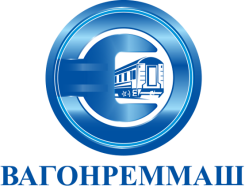 АКЦИОНЕРНОЕ ОБЩЕСТВО «ВАГОНРЕММАШ»105005, г. Москва, наб. Академика Туполева, дом 15, корпус 2, офис 27тел. (499) 550-28-90, факс (499) 550-28-96, www.vagonremmash.ru       Председатель Конкурсной комиссии         УС АО «ВРМ»        _________________А.В. Попов        «__ » марта 2021г.1. Полное наименование участника:2. Сведения о регистрации юридического лица: регистрационный номер, дата регистрации, ИНН, КПП и др.Орган, зарегистрировавший юридическое лицо(если контрагент физическое лицо – паспортные данные физического лица)Место нахождения, почтовый адрес:Телефон, факс3. Акционеры (участники), владеющие более 20% голосующих акций (долей, паев) юридического лица4. Ф.И.О. Членов Совета директоров/Наблюдательного совета (если имеется):5. Ф.И.О. Генерального директора (президента, директора, управляющего, наименование управляющей организации):6. Ф.И.О. Членов Правления/иного коллегиального исполнительного органа (если имеется):7. Балансовая стоимость активов (всего) в соответствии с последним утверждённым балансом:8. Балансовая стоимость основных производственных средств и нематериальных активов в соответствии с последним утверждённым балансом:Подпись Уполномоченного лица№Перечень услугЦена, руб. без учета НДСКол –во рабочих мест, с учетом аналогичных рабочих местЕд. изм.Стоимость, руб. без учета НДССтоимость, руб. с учетом НДС1Оказание услуг по проведению  специальной оценки условий труда на рабочих местах АО «ВРМ» в соответствии с требованиями Федерального закона от 28.12.2013 №426-ФЗ «О специальной оценке условий труда в 2021г. в расчете на одно рабочее место.59шт.ЗАКАЗЧИК:ИСПОЛНИТЕЛЬ:АО «ВРМ»Юридический и почтовый адрес:105005,г. Москва, набережная Академика Туполева, д. 15, корпус 2, офис 27ИНН 7722648033  КПП 774550001Банковские реквизиты:Р/с 40702810500160000507 в ПАО Банк «ВТБ» в г. МоскваК/с 30101810700000000187БИК 044525187Тел./факс: (495) 550-25-90E-mail: info@vagonremmash.ruГенеральный директор___________________ П.С. ДолговМ.П._________________ М.П.Заказчик:Генеральный директор___________________ П.С. ДолговМ.П.Исполнитель:_____________________  М.П.Заказчик:Генеральный директор___________________ П.С. ДолговМ.П.Исполнитель:_____________________  М.П.Заказчик:Генеральный директор___________________ П.С. ДолговМ.П.Исполнитель:_______________  М.П.СОГЛАСОВАНО:ЗаказчикСОГЛАСОВАНО:ИсполнительГенеральный директор АО «ВРМ»___________________ П.С. ДолговМ.П. «___» _________ 2021 г.____________________ М.П. «___» _________ 2021 г.№ рабочего места№ рабочего местаНаименование рабочего места
(профессии,  должности)СНИЛС работниковКод профессии,  должности
 по ОК 016-94Количество работающихИз них женщинМесто проведения измерений факторов производственной среды и трудового процесса (используемое оборудование, инструменты или приспособления)Оцениваемые факторыОцениваемые факторыОцениваемые факторыОцениваемые факторыОцениваемые факторыОцениваемые факторыОцениваемые факторыОцениваемые факторыОцениваемые факторыОцениваемые факторыОцениваемые факторыОцениваемые факторыОцениваемые факторыОцениваемые факторыОцениваемые факторыОцениваемые факторыСИЗ№ рабочего места№ рабочего местаНаименование рабочего места
(профессии,  должности)СНИЛС работниковКод профессии,  должности
 по ОК 016-94Количество работающихИз них женщинМесто проведения измерений факторов производственной среды и трудового процесса (используемое оборудование, инструменты или приспособления)время их воздействия в часах (процентах к продолжительности смены)время их воздействия в часах (процентах к продолжительности смены)время их воздействия в часах (процентах к продолжительности смены)время их воздействия в часах (процентах к продолжительности смены)время их воздействия в часах (процентах к продолжительности смены)время их воздействия в часах (процентах к продолжительности смены)время их воздействия в часах (процентах к продолжительности смены)время их воздействия в часах (процентах к продолжительности смены)время их воздействия в часах (процентах к продолжительности смены)время их воздействия в часах (процентах к продолжительности смены)время их воздействия в часах (процентах к продолжительности смены)время их воздействия в часах (процентах к продолжительности смены)время их воздействия в часах (процентах к продолжительности смены)время их воздействия в часах (процентах к продолжительности смены)Тяжесть трудаНапряженность трудаСИЗ№ рабочего места№ рабочего местаНаименование рабочего места
(профессии,  должности)СНИЛС работниковКод профессии,  должности
 по ОК 016-94Количество работающихИз них женщинМесто проведения измерений факторов производственной среды и трудового процесса (используемое оборудование, инструменты или приспособления)ХимическийБиологическийФизическиеФизическиеФизическиеФизическиеФизическиеФизическиеФизическиеФизическиеФизическиеФизическиеФизическиеФизическиеТяжесть трудаНапряженность трудаСИЗ№ рабочего места№ рабочего местаНаименование рабочего места
(профессии,  должности)СНИЛС работниковКод профессии,  должности
 по ОК 016-94Количество работающихИз них женщинМесто проведения измерений факторов производственной среды и трудового процесса (используемое оборудование, инструменты или приспособления)ХимическийБиологическийАПФДШумИнфразвукУльтразвук воздушныйВибрация общаяВибрация локальнаяЭМП и излученияИонизир. излученияПараметры микроклиматаПараметры световая средыУльтраф. излучениеЛазерное излучениеТяжесть трудаНапряженность трудаСИЗ1123456789101112131415161718192021222324Рабочее место Рабочее место Рабочее место Рабочее место Рабочее место Рабочее место Рабочее место Заказчик:Генеральный директор___________________ П.С. ДолговМ.П.Исполнитель:_______________  М.П.